    ADVISORY COUNCIL MINUTES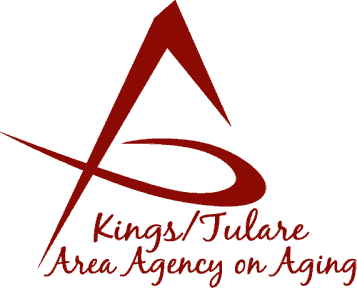  				               (of) September 16, 2019        CSET Main Office                  312 N.W. 3rd Avenue                              Visalia, CA 93291  MEMBERS PRESENT:Marlene ChambersDan FoxMarianne OsborneMary ThomasMs. Bobbie WartsonDr. David WoodMEMBERS ABSENT:Cecilia BobstBetsey FooteGrace HennSharon LamagnoSuzann WraySTAFF PRESENT: Jamie Sharma, Aging Services ManagerMatthew Kredit, Administrative Specialist Israel Guardado, AnalystBonnie Quiroz, Senior AdvocateChristine Tidwell, Administrative AideGUESTS & ALTERNATES PRESENT:Raquel Gomez, CSETAlbert Cendejas, CSETCall to Order – Dr. David Wood, Council Chair, called the meeting to order at 10:32 a.m. Introductions of Council Members and Guests – As above. Public Comment – No Public CommentApproval of Minutes – Dan Fox motioned to approve the minutes of the August 19, 2019, meeting; the motion was seconded by Ms. Bobbie Wartson and the minutes were approved by voice vote with no discussion or corrections.Announcements and Correspondence – Albert Cendejas reported out on the Meals on Wheels conference that he and Bobbie Wartson had attended, noting that it was a wonderful conference. He said it’s interesting to learn how various agencies implement the program. Especially noted was that several agencies have begun entering into agreements with their local hospitals and arranging to bill the hospitals directly, instead of having to handle the payment through the client’s insurance. A discussion follow as to if this type of collaboration is a possibility that can be done locally. Raquel Gomez, CSET reported that a local Porterville newspaper did a nice write up about the Porterville Senior Center and the services available to seniors. Milestone Updates – It was announced that the Suicide Prevention LOSS Conference will be taking place in October in Visalia at the Convention Center. CE units are availableUpdate on CA Senior Legislature – Dr. Wood reported that the California Senior Legislature (CSL) had received funding to continue is operations.Review of CSET Contracted Senior Services – Albert Cendejas reviewed the categories of services that are contracted to CSET and how those services are implemented. Committee Assignments – A short discussion took place about committee assignments. The Council Chair reminded members that a committee can convene without him and report back to the main Council. Also, an Ad hoc committee is needed for nominating candidates for new terms of Chair and Vice Chair positions. As of next month, nominations will be opened. ABC Committee (grant proposals, Requests for Proposals, Area Plan, etc.) : Dan Fox and Sharon LamagnoMembership Committee: Ceci Bobst, Suzann Wray, Marlene ChambersTransportation Committee: Dan Fox (at this time the only member)Advocacy and Nutrition: Sharon Lamagno and Mary ThomasAnnual Report – The original time line for the Annual Report was to present it to the Governing Board at its October meeting. On a motion by Dan Fox, seconded by Marlene Chambers, it was decided that Dr. Wood will take the responsibility of completing and editing the annual report. The Chair noted that if anyone has anything additional to add to their personal bio, please notify Christine Tidwell. Staff Reports Christine Tidwell announced the Health Insurance Counseling & Advocacy Program (HICAP) will begin their open enrollment season soon and additionally, the program has its “Open Door” days, when clients can see counselors without an appointment regarding Medicare issues.Pending EventsMs. Bobbie Wartson announced that the Kings County Senior Day Picnic in the Park event is on September 20; the theme is Hee Haw.Marlene Chambers reported that the Blue Angeles will perform at the Lemoore Naval Base on September 21-22, 2019. Development of the October 2019 Council Agenda  – It was reported that due to a time conflict, the Public Guardian/Adult Protective Services programs, under John Mauro, will be presenting at the November Council meeting, not the October meeting. Additional Member Comments – Dr. Wood said that the California Senior Legislature (CSL) has its annual meeting this year, from October 31 through November 1, 2019. Dr. Wood encouraged Council members to look into the Shape California’s Future – Citizens Redistricting Commission and to consider applying to participate. Information can be found on the web. Adjourn – The meeting was adjourned at 11:50 a.m.